Развитие социального партнерстваРазвитие социального партнерстваПервичная профсоюзная организация  МБДОУ «Детский сад № 66» г. Чебоксары является равноправным субъектом организации деятельности дошкольного учреждения и принимает непосредственное участие в процессах соуправления:Ø разработка и утверждение нормативных документов;Ø согласование локальных актов;Ø учет мнения ППО;Ø работа в различных комиссиях,  творческих и рабочих  группах;Ø представительская функция ППО.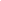 